Приложение № 7СХЕМАтяжеловесного и (или) крупногабаритного транспортногосредства (автопоезда)    Вид сбоку: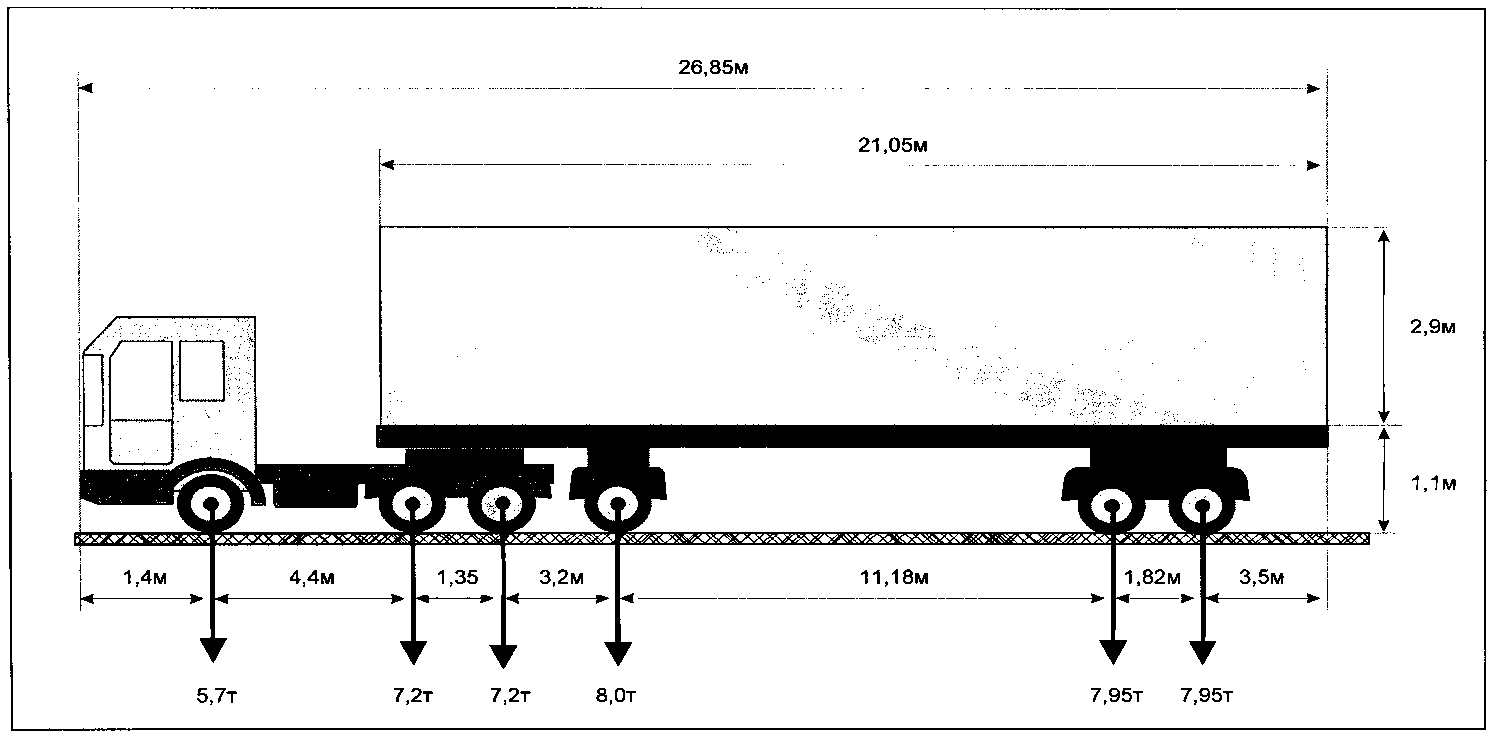     Вид сзади: 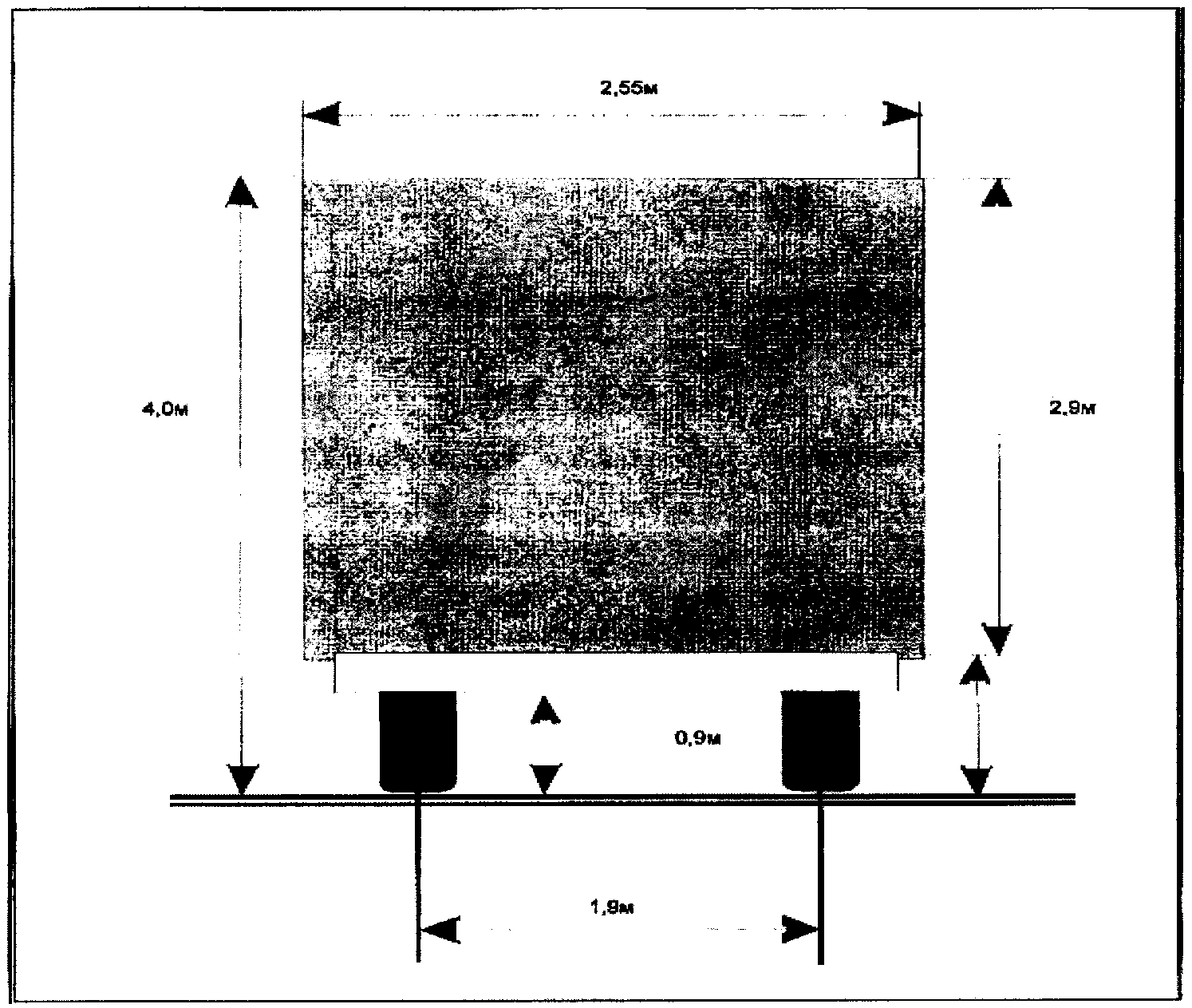 